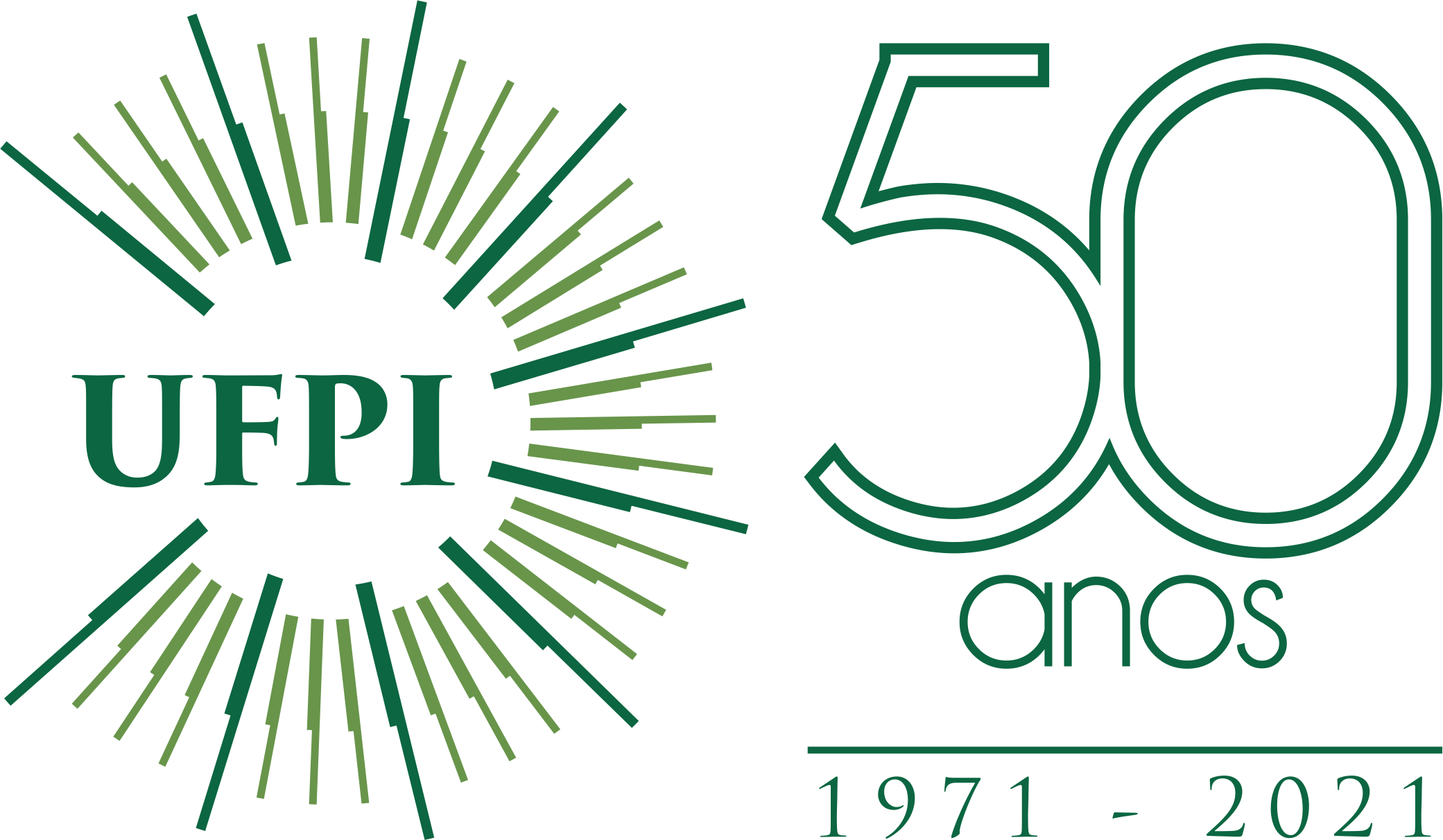 ANEXO 2DECLARAÇÃOEu,____________________________________, portador do CPF nº___________________________, residente e domiciliado na rua____________________________________________________________, declaro:conhecer as atribuições do professor tutor constantes no art. 13 da Portaria MEC nº 976, de 27 de julho de 2010;que não recebo qualquer tipo de bolsa ou que, sendo bolsista, renunciarei à bolsa como condição para assinatura do Termo de Compromisso do Tutor; que os documentos e informações entregues à Comissão de Seleção para tutor do grupo PET INTEGRAÇÃO: AÇÃO INTEGRADA EM EDUCAÇÃO, CIDADANIA E INCLUSÃO SOCIAL, Edital nº 12/2023, são verdadeiros e autênticos. Nada mais havendo a declarar, e ciente que a falsidade desta declaração importa em infração penal e administrativa, firmo a presente.Teresina, _____, ______________de 2024.Assinatura do candidatoANEXO 3PLANO DE TRABALHOANEXO 4TABELA DE AVALIAÇÃO DO PLANO DE TRABALHO(Para emprego da Comissão de Seleção)Nome do candidato:_____________________________________________________Teresina, _____de____________de 2024.Assinatura da Comissão de SeleçãoANEXO 5TABELA DE PONTUAÇÃO DO CURRÍCULO LATTESTeresina, _____de_____________de 2024.Assinatura do candidatoIDENTIFICAÇÃONome completoSIAPECPFRGDepartamentoCentroE-mail institucionalTelefoneDenominação do Grupo PET:INTRODUÇÃOINTRODUÇÃO(Mínimo de 200 e máximo de 1.000 palavras)Instruções:Na introdução, espera-se que o docente demonstre conhecer:os fundamentos teóricos e práticos do Programa de Educação Tutorial;os objetivos do Programa de Educação Tutorial;a articulação entre ensino, pesquisa e extensão; enovas práticas e estratégias para a modernização do ensino.JUSTIFICATIVAJUSTIFICATIVA(Mínimo de 200 e máximo de 1.000 palavras)Instruções:O docente deve responder às seguintes indagações:qual a importância/impacto que o PET trará ao curso?em que medida as propostas sugeridas são inéditas e introduzem novas práticas pedagógicas na graduação?qual o envolvimento institucional com a proposta apresentada?como a proposta se articula com o projeto pedagógico do curso?como a proposta contribuirá para reduzir a evasão e melhorar o ensino?Como a proposta aproxima o currículo do curso com o desenvolvimento científico, cultural, artístico e/ou tecnológico?OBJETIVOSOBJETIVOS(Mínimo de 100 e máximo de 300 palavras)Instruções:Espera-se que o docente exponha de maneira clara, lógica e suscinta o que pretende fazer. Espera-se, ainda, que o docente liste quais os produtos e processos que podem ser esperados, como publicações, produtos, cartilhas, livros, dentre outros.	ATIVIDADES PROPOSTASATIVIDADES PROPOSTAS(Mínimo de 500 e máximo de 1.500 palavras)Instruções:Nesta seção, o docente deve descrever todos os projetos e atividades a serem desenvolvidos no primeiro ano do grupo PET, o público-alvo, as metas e resultados esperados, além do impacto de cada atividade na comunidade acadêmica e na sociedade.Espera-se, ainda, que o docente descreva como realizará o acompanhamento dos discentes na realização das atividades e projetos.CRONOGRAMACRONOGRAMAInstruções:O cronograma deve conter a execução das atividades do primeiro ano do grupo PET.METODOLOGIAMETODOLOGIA(Mínimo de 50 e máximo de 500 palavras)Instruções:Na metodologia, o docente deve explicar como as tecnologias e metodologias de apoio à aprendizagem serão empregadas, inclusive em meio à situações inusitadas como o contexto da pandemia e pós-pandemia.CritériosCritériosPontuação máximaPontuação do candidato1Articulação entre o plano de trabalho e os objetivos do Programa de Educação Tutorial1,02Conexão do plano de trabalho com o ensino, pesquisa e extensão2,03Relevância, impacto e originalidade dos projetos e atividades a serem desenvolvidos no plano de trabalho4,04Viabilização e correlação lógica dos objetivos propostos e da metodologia empregada2,05Capacidade do plano em elevar a qualidade do curso e contribuir para o conhecimento dos discentes e da sociedade1,0TotalTotal10,0Quesitos(2021, 2022 e 2023)Quesitos(2021, 2022 e 2023)Pontuação por atividade/produçãoPontuação máximaPontuação atribuída pelo candidatoPesoPontos atribuídos pelo candidato multiplicado pelo pesoPontos atribuídos pela Comissão de Seleção1Docência na graduação(Documento comprobatório: declaração de disciplinas ministradas - SIGAA)2 pontos por semestre letivo10 pontos0,12Orientação de monitoria concluída(Documento comprobatório: certificado de monitoria - SIGAA)2 pontos por orientação10 pontos0,033Orientação de trabalho de conclusão de curso concluído(Documento comprobatório: Declaração do Departamento ou ata de defesa do TCC)2 pontos por orientando10 pontos0,064Atuação em conselhos acadêmicos(colegiado de curso, conselho departamental, CAMEN, CAMEX, CEPEX, CAD ou CONSUN)(Documento comprobatório: Portaria de designação)2 pontos por conselho10 pontos0,035Coordenação de programa ou projeto de extensão concluído(Documento comprobatório: certificado emitido pela PREXC)2 pontos por programa ou projeto10 pontos0,16Participação em projeto de extensão concluído(Documento comprobatório: certificado emitido pela PREXC)2 pontos por programa ou projeto10 pontos0,037Organização ou coordenação de cursos e eventos de extensão(Documento comprobatório: certificado emitido pela PREXC ou pela entidade organizadora)2 pontos por curso ou evento10 pontos0,088Participação em cursos e eventos de extensão(Documento comprobatório: certificado emitido pela PREXC ou pela entidade organizadora)2 pontos por curso ou evento10 pontos0,029Apresentação de trabalho em Congresso(Documento comprobatório: certificado emitido pela entidade organizadora)2 pontos por trabalho10 pontos0,0310Publicação de artigo em anais de Congresso(Documento comprobatório: certificado emitido pela entidade organizadora ou cópia dos anais)2 pontos por artigo10 pontos0,0411Orientação de iniciação científica concluída (PIBIC/ICV)(Documento comprobatório: certificado emitido pela PROPESQI)2 pontos por orientando10 pontos0,112Publicação em periódico qualis A1 ou A2(Documento comprobatório: Página de frente do artigo e qualis da revista)2 pontos por publicação10 pontos0,113Publicação em periódico qualis A3 ou A4(Documento comprobatório: Página de frente do artigo e qualis da revista)2 pontos por publicação10 pontos0,0814Publicação em periódico qualis B1 ou B2(Documento comprobatório: Página de frente do artigo e qualis da revista)2 pontos por publicação10 pontos0,0615Livro publicado com ISBN, na área de atuação do proponente, com conselho editorial(Documento comprobatório: Capa, folha de serviço e sumário)2 pontos por publicação10 pontos0,0816Capítulo de livro publicado com ISBN, na área de atuação do proponente, com conselho editorial(Documento comprobatório: Capa, folha de serviço e sumário)2 pontos por publicação10 pontos0,06TOTALTOTALTOTALTOTALTOTALTOTAL